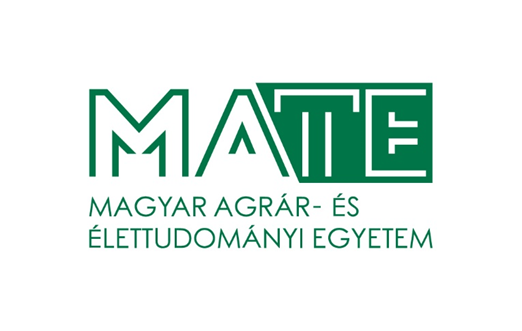 A Magyar Agrár- és Élettudományi Egyetem (MATE) pályázatot hirdetKosáry Domokos Könyvtár és LevéltárKönyvtárosmunkakör betöltésére.A jogviszony időtartama:Határozatlan idejű.Foglalkoztatás jellege:Teljes munkaidő.A munkavégzés helye:Pest megye, 2100 Gödöllő, Páter Károly utca 1. A munkakörbe tartozó lényeges feladatok:Olvasószolgálati alapfeladatok (beiratkozás, kölcsönzés, előjegyzések, állományrendezés) ellátása, tájékoztatás, információnyújtás. Hivatalos e-mail címre érkező olvasói kérések, üzenetek kezelése.Könyvtárhasználati képzések tartása.Közreműködés az állomány gondozásában, feltárásában: a szabadpolcos és raktári állomány retrospektív feldolgozása.Részvétel a könyvtári állomány leltári ellenőrzésében, állományapasztási feladatokban.Közreműködés könyvtári programok, rendezvények szervezésében, előkészületeiben és lebonyolításában.Pályázati feltételek:Felsőfokú végzettség.Társalgási szintű angol nyelvtudás.MS Office felhasználó szintű ismerete.Cselekvőképesség, büntetlen előélet.Magyar állampolgárság, vagy külön jogszabály szerint szabad mozgás és tartózkodás jogával rendelkező, illetve bevándorolt vagy letelepedett személy státusz.A pályázat elbírálásánál előnyt jelent:  Felsőfokú szakirányú végzettség.Hasonló munkaterületen szerzett gyakorlat.HunTéka integrált könyvtári rendszer ismerete.Jártasság az adatbázisok használatában, szaktájékoztatásban.A pályázat részeként benyújtandó iratok, igazolások:Részletes szakmai önéletrajz.Motivációs levél a bérigény megjelölésével.Iskolai végzettséget, esetleges szakképzettséget, nyelvvizsgát igazoló okiratok másolata. Három hónapnál nem régebbi hatósági erkölcsi bizonyítvány, vagy a bizonyítvány megkéréséről szóló postai feladóvevény másolata, vagy tudomásulvételi nyilatkozat arról, hogy amennyiben kiválasztásra került, úgy 3 hónapnál nem régebbi, eredeti hatósági erkölcsi bizonyítványt kell az alkalmazás előtt benyújtania,Nyilatkozat arról, hogy a pályázat elbírálásában résztvevők a pályázati anyagba betekinthetnek.A pályázat beérkezésének határideje: 2021. 10. 22. 
A munkakör betölthetőségének időpontja:A munkakör a pályázat sikeres lezárását követően azonnal betölthető. A pályázatok benyújtásának módja: A pegerne.gracza.agnes@uni-mate.hu e-mail címen keresztül. A tárgyban kérjük megjelölni a betöltendő munkakör elnevezését: „könyvtáros” és a pályázat azonosító számát: MATE-K/3834-1 /2021A pályázat elbírálásának módja, rendje:
A MATE szervezeti és működési szabályzatában és a foglalkoztatási követelményrendszerben rögzítettek szerint.Gödöllő, 2021. 09. 24.